ОТЧЕТпо результатам финансово-экономической экспертизы на проект постановления Администрации муниципального образования Муниципальный округ Можгинский район Удмуртской Республики» о внесении изменений в муниципальную программу муниципального образования «Муниципальный округ Можгинский район Удмуртской Республики» «Развитие культуры».В срок с 08 по 09 июня 2023 года в соответствии со статьями  157, 179 Бюджетного кодекса Российской Федерации,  в ред. изменений  (далее – БК РФ),  статьей  9 Федерального закона от 07 февраля 2011 года № 6-ФЗ «Об общих принципах организации и деятельности контрольно-счётных органов субъектов Российской Федерации и муниципальных образований» (в ред. изменений), Федеральным законом от 06 октября 2003 года № 131-ФЗ «Об общих принципах организации местного самоуправления в Российской Федерации», с учетом изменений, Уставом муниципального образования «Муниципальный округ Можгинский район Удмуртской Республики», на основании Положения о контрольно-счётном отделе муниципального образования  «Муниципальный округ Можгинский район Удмуртской Республики», утвержденного решением Совета депутатов муниципального образования  «Муниципальный округ Можгинский район Удмуртской Республики» от 15 декабря 2021 года № 4.12, пункта 2.1 плана работы контрольно-счетного отдела муниципального образования «Муниципальный округ Можгинский район Удмуртской Республики» (далее - контрольно-счетный отдел) на 2023 год, утвержденного приказом контрольно-счетного отдела от 29 декабря 2022 года № 30-од, в соответствии со стандартами внешнего муниципального финансового контроля «Общие правила проведения экспертно-аналитических мероприятий» СВМФК-КСО-3, «Организация и проведение финансово-экономической экспертизы проектов муниципальных программ» СВМФК-КСО-6, утвержденными приказами контрольно-счетного отдела от 11 января 2022 года № 9-од и от 14 января 2022 года № 12-од соответственно, главным инспектором контрольно-счетного отдела Е.В. Трефиловой проведена финансово-экономическая экспертиза на проект постановления Администрации муниципального образования «Муниципальный округ Можгинский район Удмуртской Республики» о внесении изменений в муниципальную программу муниципального образования «Муниципальный округ Можгинский район Удмуртской Республики» «Развитие культуры» (далее – проект Постановления, проект изменений в муниципальную программу).Цель экспертно-аналитического мероприятия: соответствие проекта изменений в муниципальную программу требованиям БК РФ, Положению о бюджетном процессе в муниципальном образовании «Муниципальный округ Можгинский район Удмуртской Республики», утвержденного решением Совета депутатов муниципального образования «Муниципальный округ Можгинский район Удмуртской Республики» от 15 ноября 2021 года № 3.16, (далее – Положение о бюджетном процессе), решению Совета депутатов муниципального образования «Муниципальный округ Можгинский район Удмуртской Республики» от 21 декабря 2022 года № 10.14 «О бюджете муниципального образования «Муниципальный округ Можгинский район Удмуртской Республики» на 2023 год и на плановый период 2024 и 2025 годов» (в ред. от 15.02.2023г. № 11.7), Порядку разработки, утверждения, реализации и мониторинга муниципальных программ муниципального образования «Муниципальный округ Можгинский район Удмуртской Республики», утвержденному постановлением Администрации района от 17 января 2022 года № 32 (в ред. от 30 декабря 2022 года № 1044) (далее - Порядок разработки муниципальных программ). Объект экспертно-аналитического мероприятия: проект Постановления с приложениями (Приложения 4, 5, 6 к муниципальной программе).По итогам финансово-экономической экспертизы на проект Постановления установлено следующее:1. В соблюдение требований Порядка разработки муниципальных программ разработка и согласование проекта изменений в муниципальную программу, координация деятельности ответственных исполнителей и соисполнителей в процессе разработки и согласования изменений в муниципальную программу организована координатором муниципальной программы, проект изменений в муниципальную программу согласован со всеми ответственными исполнителями, соисполнителями муниципальной программы, с Отделом экономики Администрации района, Управлением финансов Можгинского района. Проект изменений в муниципальную программу направлен для экспертизы в контрольно-счетный отдел с пояснительной запиской. Но в пояснительной записке отсутствует финансово-экономическое обоснование вносимых в муниципальную программу изменений, в ней формально изложено изменение объемов финансирования муниципальной программы в сторону увеличения. 2. Проект изменений в муниципальную программу разработан в целях: - изложения в паспорте муниципальной программы «Развитие  культуры на 2022-2027 годы» в строке «Ресурсное обеспечение за счет средств бюджета муниципального образования «Муниципальный округ Можгинский район Удмуртской Республики» объема средств бюджета муниципального образования «Муниципальный округ Можгинский район Удмуртской Республики» на реализацию муниципальной программы в новой редакции; - изложения в паспорте муниципальной подпрограммы «Создание условий для реализации муниципальной программы» в строке «Ресурсное обеспечение за счет средств бюджета муниципального образования «Муниципальный округ Можгинский район Удмуртской Республики» общего объема финансирования мероприятий подпрограммы в 2022-2027 годах за счет средств бюджета муниципального образования «Муниципальный округ Можгинский район Удмуртской Республики» в новой редакции; - уточнения Прогноза сводных показателей муниципальных заданий на оказание муниципальных услуг (выполнение работ) (Приложение 4 к муниципальной программе);- уточнения объема ресурсного обеспечения муниципальной программы за счет бюджета муниципального образования «Муниципальный округ Можгинский район Удмуртской Республики» (Приложение 5 к муниципальной программе);- уточнения Прогнозной (справочной) оценки ресурсного обеспечения реализации муниципальной программы за счет всех источников финансирования (Приложение 6 к муниципальной программе). Иные изменения в муниципальную программу не вносятся. 3. Вносимые изменения в муниципальную программу предусматривают увеличение общего объема финансирования  на 8 992,2 тыс. руб. (с 550 055,8 тыс. руб. до 559 048,0 тыс. руб.), а также увеличение расходов в прогнозной оценке ресурсного обеспечения реализации муниципальной программы за счет всех источников финансирования на + 355,1 тыс. руб. (с 582 659,9 тыс. руб. до 583 015,0 тыс. руб.). Изменение объемов финансирования не влечет за собой изменение целевых индикаторов и ожидаемых результатов от реализации мероприятий, при этом в пояснительной записке не указано, почему изменение объемов ресурсного обеспечения мероприятий муниципальной программы никаким образом не повлияют на изменение целевых индикаторов (показателей) муниципальной программы. В соблюдение пункта 6.1 Порядка разработки муниципальных программ в проекте Постановления в части внесения изменений в паспорт муниципальной программы, паспорта подпрограмм в раздел «Ресурсное обеспечение за счет средств бюджета района, указанные объемы бюджетных ассигнований соответствуют объемам в Приложении 5 «Ресурсное обеспечение за счет средств бюджета муниципального образования «Муниципальный округ Можгинский район Удмуртской Республики»» в редакции изменений в муниципальную программу. В соблюдение пункта 6.3.4. Порядка разработки муниципальных программ в Прогнозе сводных показателей муниципальных заданий на оказание муниципальных услуг (Приложение 4 к муниципальной программе) перечень оказываемых в рамках муниципальной программы (подпрограммы «Организация библиотечного обслуживания населения» муниципальных услуг (выполняемых работ) приводится в соответствие с утвержденным для МБУ «ММЦРБ» Управлением культуры, спорта и молодежи Можгинского района муниципальным заданием на 2023 год и на плановый период 2024 и 2025 годов, перечнем муниципальных услуг. 4. Контрольно-счетный отдел рекомендует в пояснительной записке к проекту изменений в муниципальную программу приводить финансово-экономические обоснования вносимых изменений в муниципальную программу, а также указывать какое влияние окажет изменение объемов бюджетных ассигнований на целевые индикаторы (показатели), а также не приведет ли к увеличению (или сокращению) сроков исполнения основных мероприятий муниципальной программы.  На основании изложенного, контрольно-счетный отдел считает возможным согласование проекта Постановления Администрации района «О внесении изменений в муниципальную программу муниципального образования «Муниципальный округ Можгинский район Удмуртской Республики» «Развитие культуры»». Представление по результатам экспертно-аналитического мероприятия не направлялось. Исп. главный инспектор контрольно-счетного отдела  Е.В. Трефилова14 июня 2023 годаКОНТРОЛЬНО-СЧЕТНЫЙ ОТДЕЛ
МУНИЦИПАЛЬНОГО ОБРАЗОВАНИЯ «МУНИЦИПАЛЬНЫЙ ОКРУГ МОЖГИНСКИЙ РАЙОН УДМУРТСКОЙ РЕСПУБЛИКИ»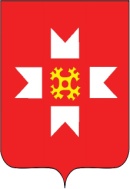 «УДМУРТ ЭЛЬКУНЫСЬ МОЖГА ЁРОС МУНИЦИПАЛ ОКРУГ» МУНИЦИПАЛ КЫЛДЫТЭТЫСЬ ЭСКЕРОН-ЛЫДЪЯНЪЯ ЁЗЭТ